Государственное учреждение 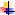 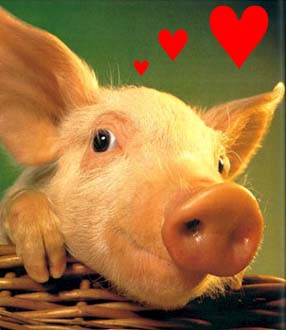 «Зельвенский районный центр гигиены и эпидемиологии»